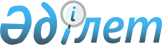 О внесении изменений в постановление Правительства Республики Казахстан от 31 марта 2009 года № 449 "Об утверждении критериев распределения объектов I категории, подлежащих государственной экологической экспертизе, и для выдачи разрешений на эмиссии в окружающую среду между уполномоченным органом в области охраны окружающей среды и его территориальными подразделениями"
					
			Утративший силу
			
			
		
					Постановление Правительства Республики Казахстан от 19 января 2012 года № 125. Утратило силу постановлением Правительства Республики Казахстан от 4 августа 2017 года № 470
      Сноска. Утратило силу постановлением Правительства РК от 04.08.2017 № 470 (вводится в действие со дня его первого официального опубликования).
      Правительство Республики Казахстан ПОСТАНОВЛЯЕТ:
      1. Внести в постановление Правительства Республики Казахстан от 31 марта 2009 года № 449 "Об утверждении критериев распределения объектов I категории, подлежащих государственной экологической экспертизе, и для выдачи разрешений на эмиссии в окружающую среду между уполномоченным органом в области охраны окружающей среды и его территориальными подразделениями" (САПП Республики Казахстан, 2007 г., № 17, ст. 151) следующие изменения:
      критерии распределения объектов I категории, подлежащих государственной экологической экспертизе, между уполномоченным органом в области охраны окружающей среды и его территориальными подразделениями, утвержденные указанным постановлением, изложить в новой редакции согласно приложению 1 к настоящему постановлению;
      критерии распределения объектов I категории для выдачи разрешений на эмиссии в окружающую среду между уполномоченным органом в области охраны окружающей среды и его территориальными подразделениями, утвержденные указанным постановлением, изложить в новой редакции согласно приложению 2 к настоящему постановлению.
      2. Настоящее постановление вводится в действие с 30 января 2012 года и подлежит официальному опубликованию. Критерии распределения объектов I категории,
подлежащих государственной экологической экспертизе,
между уполномоченным органом в области охраны окружающей
среды и его территориальными подразделениями
      1. Государственной экологической экспертизе уполномоченным органом в области охраны окружающей среды подлежат:
      1) предпроектная и проектная документация намечаемой деятельности, оказывающей воздействие на окружающую среду, с сопровождающими ее материалами оценки воздействия на окружающую среду в соответствии со стадиями, определенными статьей 37 Экологического кодекса Республики Казахстан, по основному производству, относящегося к 1 классу опасности согласно санитарной классификации производственных объектов, за исключением:
      строительной промышленности (производство магнезита, доломита и шамота с обжигом в шахтных, вращающихся и других печах, производство асфальтобетона на стационарных заводах);
      обработки древесины;
      текстильного производства и производства легкой промышленности;
      обработки животных продуктов;
      обработки пищевых продуктов и вкусовых веществ;
      сельскохозяйственных объектов;
      сооружений санитарно-технических, транспортной инфраструктуры, установок и объектов коммунального назначения;
      складов, причалов и мест перегрузки и хранения грузов, производств фумигации грузов и судов, газовой дезинфекции, дератизации и дезинсекции;
      разведки полезных ископаемых, кроме общераспространенных и осуществляемых в казахстанском секторе Каспийского моря;
      2) проекты государственных, отраслевых программ с сопровождающими их материалами оценки воздействия на окружающую среду, проекты нормативных правовых актов Республики Казахстан, нормативно-технических и инструктивно-методических документов, реализация которых может привести к негативным воздействиям на окружающую среду, разрабатываемые центральными государственными органами;
      проекты контрактов на проведение операций по недропользованию, за исключением контрактов на разведку, добычу общераспространенных полезных ископаемых;
      биологические обоснования на добычу и использование рыбных ресурсов и других видов водных животных в рыбохозяйственных водоемах (участках) международного и республиканского значений;
      биологические обоснования на добычу и использование животных, являющихся объектом охоты, лимит изъятия которых утверждается Правительством Республики Казахстан;
      материалы обследования территорий, обосновывающие отнесение этих территорий к зонам экологического бедствия или чрезвычайной экологической ситуации;
      проекты естественно-научных и технико-экономических обоснований по созданию и расширению особо охраняемых природных территорий республиканского значения, упразднению государственных природных заказников и государственных заповедных зон республиканского значения
      и уменьшению их территории;
      проекты хозяйственной деятельности, которая может оказывать воздействие на окружающую среду сопредельных государств или для осуществления которой необходимо использование общих с сопредельными государствами природных объектов либо которая затрагивает интересы сопредельных государств, в том числе по комплексу "Байконур", определенные международными договорами Республики Казахстан;
      3) документация по применению технологий, техники, за исключением транспортных средств, и оборудования, перемещаемых (ввозимых) в Республику Казахстан.
      2. В остальных случаях государственная экологическая экспертиза объектов I категории проводится территориальным подразделением уполномоченного органа в области охраны окружающей среды. Критерии распределения объектов I категории
для выдачи разрешений на эмиссии в окружающую среду между
уполномоченным органом в области охраны окружающей среды и
его территориальными подразделениями
      1. Разрешение на эмиссии в окружающую среду для объектов I категории выдается уполномоченным органом в области охраны окружающей среды в случаях, когда у природопользователя имеет место один из видов эмиссий, и которые превышают:
      1) 5000 тонн в год выбросов загрязняющих веществ, для нефтегазовой промышленности – 500 тонн в год;
      2) 10000 тонн в год сбросов загрязняющих веществ;
      3) 500000 тонн в год размещения отходов производства и потребления.
      2. В остальных случаях разрешение на эмиссии в окружающую среду для объектов I категории выдается территориальным подразделением уполномоченного органа в области охраны окружающей среды.
					© 2012. РГП на ПХВ «Институт законодательства и правовой информации Республики Казахстан» Министерства юстиции Республики Казахстан
				
Премьер-Министр
Республики Казахстан
К. МасимовПриложение 1
к постановлению Правительства
Республики Казахстан
от 19 января 2012 года № 125 
Утверждены
постановлением Правительства
Республики Казахстан
от 31 марта 2009 года № 449 Приложение 2
к постановлению Правительства
Республики Казахстан
от 19 января 2012 года № 125 
Утверждены
постановлением Правительства
Республики Казахстан
от 31 марта 2009 года № 449 